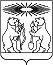 О внесении изменений в постановление администрации Северо-Енисейского района «Об утверждении муниципальной программы «Развитие местного самоуправления»В целях корректировки показателей, в рамках реализации муниципальной программы «Развитие местного самоуправления», руководствуясь статьей 34 Устава Северо-Енисейского района, ПОСТАНОВЛЯЮ:1. Внести в постановление администрации Северо-Енисейского района от 21.10.2013 № 514-п «Об утверждении муниципальной программы «Развитие местного самоуправления» (в редакции постановлений администрации Северо-Енисейского района от 28.10.2013 № 559-п, от 16.12.2013 № 744-п, от 30.12.2013 № 779-п, от 27.02.2014 № 71-п, от 25.04.2014 № 150-п, от 13.11.2014 №548-п, от 28.11.2014 №591-п, от 08.05.2015 №148-п, от 22.06.2015 №293-п, от 09.07.2015 №349-п, от 28.09.2015 №598-п, от 27.10.2015 №647-п, от 02.11.2015 №663-п, от 13.11.2015 № 676-п, от 08.12.2015 №781-п, от 17.12.2015 №812-п, от 11.01.2016 №2-п, от 22.04.2016 № 198-п, от 03.06.2016 г. № 348-п, от 02.09.2016 № 601-п, от 07.10.2016 № 678-п, от 03.11.2016 №729-п, от 11.11.2016 №753-п, от 03.05.2017 №157-п, от 30.05.2017 №206-п, от 20.07.2017 №293-п, от 21.09.2017 №359-п, от 01.11.2017 №421-п, от 23.11.2017 № 454-п, от 25.12.2017 №512-п, от 27.09.2018 №310-п, от 01.11.2018 №362-п, от 23.11.2018 №414-п, от 18.12.2018 №446-п, от 18.01.2019 №15-п) (далее – постановление) следующие изменения:1. В приложение к постановлению, именуемое «Муниципальная программа Северо-Енисейского района «Развитие местного самоуправления» (далее – муниципальная программа), внести следующие изменения:а) в строке 9 паспорта муниципальной программы цифру «228 068 586,97» заменить цифрой «224 168 586,97» цифру «25 815 152,0» заменить цифрой «24 515 152,00»;б) приложение №2 к паспорту муниципальной программы изложить в новой редакции согласно приложению № 1 к настоящему постановлению;в) приложение №3 к паспорту муниципальной программы изложить в новой редакции согласно приложению № 2 к настоящему постановлению;г) строку 8 паспорта подпрограммы 4 «Развитие сельского хозяйства на территории Северо-Енисейского района», являющейся приложением № 5 к муниципальной программе, изложить в следующей редакции: «»;д) приложение №2 к подпрограмме 4 «Развитие сельского хозяйства на территории Северо-Енисейского района» изложить в новой редакции согласно приложению № 3 к настоящему постановлению.2. Опубликовать постановление в газете «Северо-Енисейский Вестник» и разместить на официальном сайте Северо-Енисейского района www.admse.ru в сети «Интернет».3. Настоящее постановление вступает в силу со дня, следующего за днем его официального опубликования.Глава Северо-Енисейского района					           И. М. ГайнутдиновПриложение №1  к постановлениюадминистрации Северо-Енисейского районаот  06.03.2019 №   81-п (Новая редакция приложения № 2 к Паспорту муниципальнойпрограммы Северо-Енисейского района «Развитие местногосамоуправления», утвержденной постановлениемадминистрации Северо-Енисейского районаот 21.10.2013 № 514-п)Информация о ресурсном обеспечении муниципальной программы Северо-Енисейского района(руб.)Приложение №2 к постановлениюадминистрации Северо-Енисейского районаот  06.03.2019 №   81-п (Новая редакция приложения № 3 к Паспорту муниципальнойпрограммы Северо-Енисейского района «Развитие местногосамоуправления»,утвержденной постановлениемадминистрации Северо-Енисейского районаот 21.10.2013 № 514-п)Информацияоб источниках финансирования подпрограмм, отдельных мероприятий муниципальной программы Северо-Енисейского района(рублей)Приложение №3 к постановлениюадминистрации Северо-Енисейского районаот  06.03.2019 №   81-п (Новая редакция приложения №5к подпрограмме 4 «Развитие сельскогохозяйства на территории Северо-Енисейского района», утвержденной постановлением администрации Северо-Енисейского района от 21.10.2013№514-п)Перечень мероприятий подпрограммы с указанием объема средств на их реализацию и ожидаемых результатовАДМИНИСТРАЦИЯ СЕВЕРО-ЕНИСЕЙСКОГО РАЙОНАПОСТАНОВЛЕНИЕАДМИНИСТРАЦИЯ СЕВЕРО-ЕНИСЕЙСКОГО РАЙОНАПОСТАНОВЛЕНИЕ«06» марта 2019 г.                       №  81-п    гп Северо-Енисейскийгп Северо-ЕнисейскийИнформация по ресурсному обеспечению подпрограммы, в том числе в разбивке по всем источникам финансирования на очередной финансовый год и плановый периодФинансирование мероприятий подпрограммы осуществляется за счет средств бюджета Северо-Енисейского района в общей сумме 2 700 000,00 рублей, в том числе по годам:2019 год – 900 000,00 рублей;2020 год – 900 000,00 рублей;2021 год – 900 000,00 рублей.№ п/пСтатус (муниципальная программа, подпрограмма, отдельное мероприятие)Наименование  программы, подпрограммы, отдельного мероприятияНаименование ГРБСКод бюджетной классификацииКод бюджетной классификацииКод бюджетной классификацииКод бюджетной классификации2019 год2020 год2021 годИтого на очередной финансовый год и плановый период№ п/пСтатус (муниципальная программа, подпрограмма, отдельное мероприятие)Наименование  программы, подпрограммы, отдельного мероприятияНаименование ГРБСГРБСРзПрЦСРВРпланпланпланИтого на очередной финансовый год и плановый период1234567891011121Муниципальная программа«Развитие местного самоуправления»всего расходные обязательства по муниципальной программе441ХХХ24 515 152,0024 515 152,0024 515 152,0073 545 456,001Муниципальная программа«Развитие местного самоуправления»в том числе по ГРБС:441ХХХ24 515 152,0024 515 152,0024 515 152,0073 545 456,001Муниципальная программа«Развитие местного самоуправления»ХХХ1.1.Подпрограмма 1Создание условий для обеспечения населения района услугами торговливсего расходные обязательства по подпрограмме муниципальной программы441ХХХ23 605 152,0023 605 152,0023 605 152,0070 815 456,001.1.Подпрограмма 1Создание условий для обеспечения населения района услугами торговлив том числе по ГРБС:441ХХХ23 605 152,0023 605 152,0023 605 152,0070 815 456,001.1.Подпрограмма 1Создание условий для обеспечения населения района услугами торговлиХХХ1.2.Подпрограмма 3Развитие и поддержка субъектов малого и среднего предпринимательства на территории Северо-Енисейского районавсего расходные обязательства по подпрограмме муниципальной программы441ХХХ10 000,0010 000,0010 000,0030 000,001.2.Подпрограмма 3Развитие и поддержка субъектов малого и среднего предпринимательства на территории Северо-Енисейского районав том числе по ГРБС:441ХХХ10 000,0010 000,0010 000,0030 000,001.2.Подпрограмма 3Развитие и поддержка субъектов малого и среднего предпринимательства на территории Северо-Енисейского районаХХХ1.2.Развитие и поддержка субъектов малого и среднего предпринимательства на территории Северо-Енисейского районаХХХ1.3Подпрограмма 4Развитие сельского хозяйства на территории Северо-Енисейского районавсего расходные обязательства по подпрограмме муниципальной программы441ХХХ900 000,00900 000,00900 000,002 700 000,001.3Подпрограмма 4Развитие сельского хозяйства на территории Северо-Енисейского районав том числе по ГРБС:441ХХХ900 000,00900 000,00900 000,002 700 000,001.3Подпрограмма 4Развитие сельского хозяйства на территории Северо-Енисейского районаХХХ№п/пСтатус (муниципальная программа, подпрограмма, отдельное мероприятие)Наименование муниципальной программы, подпрограммы, отдельного мероприятияУровень бюджетной системы / источники финансирования2019 год2020 год2021 годИтого на очередной финансовый год и плановый период№п/пСтатус (муниципальная программа, подпрограмма, отдельное мероприятие)Наименование муниципальной программы, подпрограммы, отдельного мероприятияУровень бюджетной системы / источники финансированияпланпланпланИтого на очередной финансовый год и плановый период123456781Муниципальнаяпрограмма«Развитие местного самоуправления»Всего24 515 152,0024 515 152,0024 515 152,0073 545 456,001Муниципальнаяпрограмма«Развитие местного самоуправления»в том числе:1Муниципальнаяпрограмма«Развитие местного самоуправления»федеральный бюджет1Муниципальнаяпрограмма«Развитие местного самоуправления»краевой бюджет1Муниципальнаяпрограмма«Развитие местного самоуправления»бюджет района24 515 152,0024 515 152,0024 515 152,0073 545 456,001Муниципальнаяпрограмма«Развитие местного самоуправления»внебюджетные источники1.1.Подпрограмма 1«Создание условий для обеспечения населения района услугами торговли»»Всего23 605 152,0023 605 152,0023 605 152,0070 815 456,001.1.Подпрограмма 1«Создание условий для обеспечения населения района услугами торговли»»в том числе:1.1.Подпрограмма 1«Создание условий для обеспечения населения района услугами торговли»»федеральный бюджет1.1.Подпрограмма 1«Создание условий для обеспечения населения района услугами торговли»»краевой бюджет1.1.Подпрограмма 1«Создание условий для обеспечения населения района услугами торговли»»бюджет района23 605 152,0023 605 152,0023 605 152,0070 815 456,001.1.Подпрограмма 1«Создание условий для обеспечения населения района услугами торговли»»внебюджетные источники1.2.Подпрограмма 3«Развитие и поддержка субъектов  малого и среднего предпринимательства на территории Северо-Енисейского района»Всего10 000,0010 000,0010 000,0030 000,001.2.Подпрограмма 3«Развитие и поддержка субъектов  малого и среднего предпринимательства на территории Северо-Енисейского района»в том числе:1.2.Подпрограмма 3«Развитие и поддержка субъектов  малого и среднего предпринимательства на территории Северо-Енисейского района»федеральный бюджет1.2.Подпрограмма 3«Развитие и поддержка субъектов  малого и среднего предпринимательства на территории Северо-Енисейского района»краевой бюджет1.2.Подпрограмма 3«Развитие и поддержка субъектов  малого и среднего предпринимательства на территории Северо-Енисейского района»бюджет района10 000,0010 000,0010 000,0030 000,001.2.Подпрограмма 3«Развитие и поддержка субъектов  малого и среднего предпринимательства на территории Северо-Енисейского района»внебюджетные источники1.3Подпрограмма 4«Развитие сельского хозяйства на территории Северо-Енисейского района»Всего900 000,00900 000,00900 000,002 700 000,001.3Подпрограмма 4«Развитие сельского хозяйства на территории Северо-Енисейского района»в том числе:1.3Подпрограмма 4«Развитие сельского хозяйства на территории Северо-Енисейского района»федеральный бюджет1.3Подпрограмма 4«Развитие сельского хозяйства на территории Северо-Енисейского района»краевой бюджет1.3Подпрограмма 4«Развитие сельского хозяйства на территории Северо-Енисейского района»бюджет района900 000,00900 000,00900 000,002 700 000,001.3Подпрограмма 4«Развитие сельского хозяйства на территории Северо-Енисейского района»внебюджетные источники№ п/пЦели, задачи, мероприятия, подпрограммыГРБСКод бюджетной классификацииКод бюджетной классификацииКод бюджетной классификацииКод бюджетной классификацииРасходы по годам реализации программы, (руб.)Расходы по годам реализации программы, (руб.)Расходы по годам реализации программы, (руб.)Расходы по годам реализации программы, (руб.)Расходы по годам реализации программы, (руб.)Расходы по годам реализации программы, (руб.)Расходы по годам реализации программы, (руб.)Ожидаемый непосредственный результат (краткое описание) от реализации подпрограммного мероприятия (в том числе натуральном выражении)№ п/пЦели, задачи, мероприятия, подпрограммыГРБСГРБСРзПрЦСРВР2019 год2020 год2020 год2021 год2021 годИтого на очередной финансовый год и плановый периодИтого на очередной финансовый год и плановый периодОжидаемый непосредственный результат (краткое описание) от реализации подпрограммного мероприятия (в том числе натуральном выражении) Цель подпрограммы: Развитие подсобных хозяйств жителей Северо-Енисейского района, рост занятости и рост уровня жизни населения района. Цель подпрограммы: Развитие подсобных хозяйств жителей Северо-Енисейского района, рост занятости и рост уровня жизни населения района. Цель подпрограммы: Развитие подсобных хозяйств жителей Северо-Енисейского района, рост занятости и рост уровня жизни населения района. Цель подпрограммы: Развитие подсобных хозяйств жителей Северо-Енисейского района, рост занятости и рост уровня жизни населения района. Цель подпрограммы: Развитие подсобных хозяйств жителей Северо-Енисейского района, рост занятости и рост уровня жизни населения района. Цель подпрограммы: Развитие подсобных хозяйств жителей Северо-Енисейского района, рост занятости и рост уровня жизни населения района. Цель подпрограммы: Развитие подсобных хозяйств жителей Северо-Енисейского района, рост занятости и рост уровня жизни населения района. Цель подпрограммы: Развитие подсобных хозяйств жителей Северо-Енисейского района, рост занятости и рост уровня жизни населения района. Цель подпрограммы: Развитие подсобных хозяйств жителей Северо-Енисейского района, рост занятости и рост уровня жизни населения района. Цель подпрограммы: Развитие подсобных хозяйств жителей Северо-Енисейского района, рост занятости и рост уровня жизни населения района. Цель подпрограммы: Развитие подсобных хозяйств жителей Северо-Енисейского района, рост занятости и рост уровня жизни населения района. Цель подпрограммы: Развитие подсобных хозяйств жителей Северо-Енисейского района, рост занятости и рост уровня жизни населения района. Цель подпрограммы: Развитие подсобных хозяйств жителей Северо-Енисейского района, рост занятости и рост уровня жизни населения района. Цель подпрограммы: Развитие подсобных хозяйств жителей Северо-Енисейского района, рост занятости и рост уровня жизни населения района.Задача подпрограммы: Финансовая поддержка субъектов малого и среднего предпринимательстваЗадача подпрограммы: Финансовая поддержка субъектов малого и среднего предпринимательстваЗадача подпрограммы: Финансовая поддержка субъектов малого и среднего предпринимательстваЗадача подпрограммы: Финансовая поддержка субъектов малого и среднего предпринимательстваЗадача подпрограммы: Финансовая поддержка субъектов малого и среднего предпринимательстваЗадача подпрограммы: Финансовая поддержка субъектов малого и среднего предпринимательстваЗадача подпрограммы: Финансовая поддержка субъектов малого и среднего предпринимательстваЗадача подпрограммы: Финансовая поддержка субъектов малого и среднего предпринимательстваЗадача подпрограммы: Финансовая поддержка субъектов малого и среднего предпринимательстваЗадача подпрограммы: Финансовая поддержка субъектов малого и среднего предпринимательстваЗадача подпрограммы: Финансовая поддержка субъектов малого и среднего предпринимательстваЗадача подпрограммы: Финансовая поддержка субъектов малого и среднего предпринимательстваЗадача подпрограммы: Финансовая поддержка субъектов малого и среднего предпринимательстваЗадача подпрограммы: Финансовая поддержка субъектов малого и среднего предпринимательстваМероприятие 1Возмещение части затрат гражданам, ведущим подсобное хозяйство на территории Северо-Енисейского районаАдминистрацияСеверо-Енисейского района44104051540084030811900 000,00900 000,00900 000,00900 000,00900 000,002 700 000,00Возмещение части затрат не менее 10 гражданам, ведущим подсобное хозяйство на территории Северо-Енисейского районаВозмещение части затрат не менее 10 гражданам, ведущим подсобное хозяйство на территории Северо-Енисейского районаИтого900 000,00900 000,00900 000,00900 000,00900 000,002 700 000,00